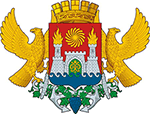 МУНИЦИПАЛЬНОЕ ОБРАЗОВАНИЕ ВНУТРИГОРОДСКОЙ РАЙОН «КИРОВСКИЙ  РАЙОН» ГОРОДА МАХАЧКАЛЫ«16» октября 2018 г.	№163-ППОСТАНОВЛЕНИЕОб утверждении порядка уведомления муниципальными служащими Администрации внутригородского района «Кировского района» г. Махачкалы представителя нанимателя (работодателя) о выполнении иной оплачиваемой работыВ целях реализации части 2 статьи 11 Федерального закона от 02.03.2007 № 25-ФЗ «О муниципальной службе в Российской Федерации», части 2 статьи 11 Закона Республики Дагестан от 11.03.2008 № 9 «О муниципальной службе в Республике Дагестан», руководствуясь Уставом муниципального образования внутригородской район «Кировский район» г. Махачкалы, утвержденного Решением Собрания депутатов внутригородского района «Кировский район» города Махачкалы от 25.12.2015г. № 5-1, Положением об Администрации внутригородского района «Кировский район» города Махачкалы, утвержденного Решением Собрания депутатов  внутригородского района «Кировский район» города Махачкалы от 11.02.2016г. № 7-10:1. Утвердить Порядок уведомления муниципальными служащими Администрации внутригородского района «Кировский район» г. Махачкалы представителя нанимателя (работодателя) о выполнении иной оплачиваемой работы согласно приложению.2. Настоящее распоряжение вступает в силу со дня официального опубликования.3. Контроль за выполнением настоящего распоряжения оставляю за собой.Глава Администрациивнутригородского района           		                             С.К. СагидовВерно:Управ. делами							        П.Д. ЗайдиеваПРИЛОЖЕНИЕк Постановлению Главы Администрации внутригородского района «Кировский район» г. Махачкалаот «16» октября 2018 г. №163-ППОРЯДОКуведомления муниципальными служащими Администрации внутригородского района «Кировский район» г. Махачкалы представителя нанимателя (работодателя) о выполнении иной оплачиваемой работы (далее - Порядок)1. Настоящий Порядок разработан с целью предотвращения конфликта интересов на муниципальной службе и установления процедуры уведомления представителя нанимателя (работодателя) о выполнении муниципальными служащими Администрации внутригородского района «Кировский район» г. Махачкалы (далее - муниципальные служащие) иной оплачиваемой работы.2. Муниципальные служащие вправе выполнять иную оплачиваемую работу, если это не повлечет за собой конфликт интересов.3. Выполнение муниципальными служащими иной оплачиваемой работы должно осуществляться в свободное от основной работы время в соответствии с требованиями трудового законодательства о работе по совместительству.4. Муниципальный служащий, планирующий выполнять иную оплачиваемую работу, направляет письменное уведомление о намерении выполнять иную оплачиваемую работу (далее - уведомление) в кадровую службу Администрации внутригородского района «Кировский район» г. Махачкалы на кадровом учете в которой он состоит (далее -кадровая служба), не менее чем за 10 рабочих дней до начала выполнения данной работы.5. Уведомление составляется муниципальным служащим по форме согласно Приложению №1 к настоящему Порядку.6. Регистрация уведомлений осуществляется кадровой службой в день их поступления в Журнале регистрации уведомлений муниципальных служащих Администрации внутригородского района «Кировский район» г. Махачкалы представителя нанимателя (работодателя) о намерении выполнять иную оплачиваемую работу, составленном по форме согласно Приложению №2 к настоящему Порядку.Копия зарегистрированного в установленном порядке уведомления в 3-дневный срок со дня регистрации выдается кадровой службой муниципальному служащему на руки либо направляется по почте с уведомлением о вручении.На копии уведомления, подлежащей передаче муниципальному служащему, делается отметка о получении с указанием даты и номера регистрации уведомления, фамилии, инициалов и должности лица, зарегистрировавшего данное уведомление.7. В течение 2 рабочих дней со дня регистрации уведомления кадровая служба направляет его представителю нанимателя (работодателю) для принятия решения.8. Представитель нанимателя (работодатель) обязан в течение 5 рабочих дней со дня регистрации уведомления рассмотреть его и принять одно из следующих решений:- приобщить представленное муниципальным служащим уведомление к личному делу муниципального служащего;- направить уведомление в комиссию Администрации внутригородского района «Кировский район» г. Махачкалы по соблюдению требований к служебному поведению муниципальных служащих и урегулированию конфликта интересов (далее - Комиссия) на основании Положения о Комиссии, утвержденного муниципальным правовым актом.9. Приобщение уведомления к личному делу муниципального служащего с соответствующей резолюцией представителя нанимателя (работодателя) либо направление его в Комиссию для рассмотрения с целью установления факта наличия (отсутствия) личной заинтересованности муниципального служащего, которая приводит или может привести к конфликту интересов, осуществляется кадровой службой в течение 7 рабочих дней со дня регистрации уведомления.10. В случае изменения отдельных обстоятельств, связанных с выполнением иной оплачиваемой работы, муниципальный служащий в письменной форме уведомляет представителя нанимателя (работодателя) об указанных обстоятельствах не позднее 10 календарных дней со дня их наступления.11. Результаты комиссионного рассмотрения уведомлений оформляются протоколом Комиссии в соответствии с Положением о Комиссии, утвержденным муниципальным правовым актом. Копии указанного протокола направляются Комиссией представителю нанимателя (работодателю) для принятия решения, а также в кадровую службу в течение 3 рабочих дней со дня принятия решения Комиссией.Решение, принятое представителем нанимателя (работодателем) в течение 3 рабочих дней со дня получения копии протокола Комиссии, доводится до сведения муниципального служащего в течение 3 рабочих дней со дня его принятия с внесением соответствующей записи в Журнал регистрации уведомлений муниципальных служащих Администрации внутригородского района «Кировский район» г. Махачкалы представителя нанимателя (работодателя) о намерении выполнять иную оплачиваемую работу под личную подпись муниципального служащего.Копия протокола в течение 2 рабочих дней со дня его получения подшивается кадровой службой в личное дело муниципального служащего.____________________________________________________________ПРИЛОЖЕНИЕ №1к Порядку уведомления муниципальными служащими Администрации внутригородского района «Кировский район» г. Махачкалы представителя нанимателя (работодателя) о выполнении иной оплачиваемой работыПредставителю нанимателя (работодателю) _________________________________________________________________от	____________________________________                                           (должность)____________________________________________________________________________                   (структурное подразделение)______________________________________                                             (Ф.И.О.)УВЕДОМЛЕНИЕо намерении выполнять иную оплачиваемую работуВ соответствии с частью 2 статьи 11 Федерального закона от 02.03.2007 № 25-ФЗ «О муниципальной службе в Российской Федерации» довожу до Вашего сведения, что намерен с «____» ____________ 20___г. приступить к выполнению иной оплачиваемой работы в качестве_____________________________________________________________________________________________________________________ 	  Место работы: _____________________________________________________Предполагаемый график занятости, время и сроки выполнения иной оплачиваемой  работы: ___________________________________________________		____________________________________                                       (подпись) ПРИЛОЖЕНИЕ №2к Порядку уведомления муниципальными служащими Администрации внутригородского района «Кировский район» г. Махачкалы представителя нанимателя (работодателя) о выполнении иной оплачиваемой работы___________________________________________________                     367009, Республика Дагестан, г. Махачкала, ул. Керимова,23,  (8722) 69-50-45ф, e-mail: krayon@mkala.ru№п/пФ.И.О. и должность муниципального служащего,представившего уведомлениеДатарегистрацииуведомленияФ.И.О. иподписьсотрудника, принявшегоуведомле-ниеДатанаправле-ния уведо-мленияпредста-вителюнанимате-ля(работода-теля)Датарассмотр-енияуведомле-ния, крат-кое соде-ржание резолю-цииСведения о рассмотре-нии уведомления комиссиейАдминистрацииBP «Кировскийрайон» г. Махачкалы по соблюдению требовании к служебному по-ведению муниципальных служащих и урегулированию конфликтов интересов(в случае рассмотрения)Личнаяподписьдатаознакомлениямуниципа-льногослужащеего с решением12